Gemeente Gingelom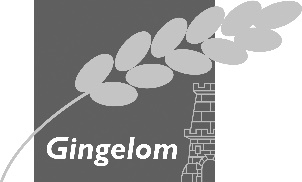 Vast bureauBesluitenlijst (met uitzondering van de persoonsgebonden en vertrouwelijke informatie)12 december 2023Aanwezig: Patrick Lismont, burgemeester; Ingrid Scheepers, eerste schepen; Rita Thierie, tweede schepen; Geert Moyaers, derde schepen; Annick Princen, voorzitter bijzonder comité; Kim Peters, algemeen directeur Notulen - Goedkeuring notulen vorige zitting - GoedkeuringArtikel 1Het vast bureau keurt de notulen van de vorige vergadering goed.Vraag van de Opvoedingswinkel Haspengouw tot verhoging van de structurele subsidie van het OCMW - GoedkeuringArtikel 1Het vast bureau gaat niet akkoord om de toelage aan de Opvoedingswinkel Haspengouw te verhogenen kiest dus voor optie 1.Artikel 2Het OCMW van Gingelom zal in 2024 een toelage van 7.800 € betalen aan de Opvoedingswinkel Haspengouw.Sint-Pieterstraat 1, 3890 GingelomSint-Pieterstraat 1, 3890 GingelomSint-Pieterstraat 1, 3890 GingelomSint-Pieterstraat 1, 3890 GingelomSint-Pieterstraat 1, 3890 GingelomSint-Pieterstraat 1, 3890 GingelomT  011881031info@gingelom.beF   011831579www.gingelom.be